From:  Page MJ, McKenzie JE, Bossuyt PM, Boutron I, Hoffmann TC, Mulrow CD, et al. The PRISMA 2020 statement: an updated guideline for reporting systematic reviews. BMJ 2021;372:n71. doi: 10.1136/bmj.n71For more information, visit: http://www.prisma-statement.org/ Table S2: Detailed description of the search strategyTable S3: Studies excluded (n=31) with reasons 1.	Doulamis IP, Samanidis G, Tzani A, et al. Proteomic profile of patients with atrial fibrillation undergoing cardiac surgery. Interactive Cardiovascular and Thoracic Surgery 2019; 28: 94-101. Article. DOI: 10.1093/icvts/ivy210.2.	Galenko O, Jacobs V, Knight S, et al. Circulating Levels of Biomarkers of Cerebral Injury in Patients with Atrial Fibrillation. The American journal of cardiology 2019; 124: 1697-1700. 2019/10/03. DOI: 10.1016/j.amjcard.2019.08.027.3.	Hijazi Z, Oldgren J, Andersson U, et al. Growth-differentiation factor 15 and risk of major bleeding in atrial fibrillation: Insights from the Randomized Evaluation of Long-Term Anticoagulation Therapy (RE-LY) trial. American heart journal 2017; 190: 94-103. 2017/08/02. DOI: 10.1016/j.ahj.2017.06.001.4.	Izumiya Y, Hanatani S, Kimura Y, et al. Growth differentiation factor-15 is a useful prognostic marker in patients with heart failure with preserved ejection fraction. Can J Cardiol 2014; 30: 338-344. 2014/02/04. DOI: 10.1016/j.cjca.2013.12.010.5.	Matusik PT, Małecka B, Lelakowski J, et al. Association of NT-proBNP and GDF-15 with markers of a prothrombotic state in patients with atrial fibrillation off anticoagulation. Clinical research in cardiology : official journal of the German Cardiac Society 2020; 109: 426-434. 2019/07/08. DOI: 10.1007/s00392-019-01522-x.6.	Rivera-Caravaca JM, Vílchez JA, Rodríguez-Rojas C, et al. Influence of the matrix type over the concentration of GDF-15. Journal of Investigative Medicine 2020; 68: 1402-1404. Article. DOI: 10.1136/jim-2020-001351.7.	Tancin Lambert A, Kong XY, Ratajczak-Tretel B, et al. Biomarkers Associated with Atrial Fibrillation in Patients with Ischemic Stroke: A Pilot Study from the NOR-FIB Study. Cerebrovascular diseases extra 2020; 10: 11-20. 2020/02/07. DOI: 10.1159/000504529.8.	Arbault-Biton C, Chenevier-Gobeaux C, Legallois D, et al. Multiple biomarkers measurement to estimate the duration of atrial fibrillation. Annals of Clinical Biochemistry 2020. Article in Press. DOI: 10.1177/0004563220975171.9.	Bansal N, Zelnick LR, Soliman E, et al. Change in Cardiac Biomarkers and Risk of Incident Heart Failure and Atrial Fibrillation in CKD: The Chronic Renal Insufficiency Cohort (CRIC) Study. American journal of kidney diseases : the official journal of the National Kidney Foundation 2020. Article in Press. DOI: 10.1053/j.ajkd.2020.09.021.10.	Berg DD, Ruff CT, Jarolim P, et al. Performance of the ABC scores for assessing the risk of stroke or systemic embolism and bleeding in patients with atrial fibrillation in ENGAGE AF-TIMI 48. Circulation 2019; 139: 760-771. Article. DOI: 10.1161/CIRCULATIONAHA.118.038312.11.	Hongisto M, Kataja A, Tarvasmäki T, et al. Levels of Growth Differentiation Factor 15 and Early Mortality Risk Stratification in Cardiogenic Shock. Journal of Cardiac Failure 2019; 25: 894-901. Article. DOI: 10.1016/j.cardfail.2019.07.003.12.	Montoro-García S, Hernández-Romero D, Jover E, et al. Growth differentiation factor-15, a novel biomarker related with disease severity in patients with hypertrophic cardiomyopathy. European journal of internal medicine 2012; 23: 169-174. 2012/01/31. DOI: 10.1016/j.ejim.2011.08.022.13.	Tan ESJ, Chan SP, Liew OW, et al. Atrial Fibrillation and the Prognostic Performance of Biomarkers in Heart Failure. Clinical chemistry 2021; 67: 216-226. Article. DOI: 10.1093/clinchem/hvaa287.14.	Wallentin L, Hijazi Z, Andersson U, et al. Growth differentiation factor 15, a marker of oxidative stress and inflammation, for risk assessment in patients with atrial fibrillation: Insights from the Apixaban for reduction in stroke and other thromboembolic events in atrial fibrillation (ARISTOTLE) trial. Circulation 2014; 130: 1847-1858. Article. DOI: 10.1161/CIRCULATIONAHA.114.011204.15.	Miyamura M, Fujita SI, Morita H, et al. Circulating fibroblast growth factor 23 has a U-shaped association with atrial fibrillation prevalence. Circulation Journal 2015; 79: 1742-1748. Article. DOI: 10.1253/circj.CJ-15-0413.16.	Geach T. Atrial fibrillation: FGF-23 associated with incident AF - A link with CKD? Nature Reviews Cardiology 2014; 11: 436. Note. DOI: 10.1038/nrcardio.2014.95.17.	Batra J, Buttar RS, Kaur P, et al. FGF-23 and cardiovascular disease: Review of literature. Current Opinion in Endocrinology, Diabetes and Obesity 2016; 23: 423-429. Review. DOI: 10.1097/MED.0000000000000294.18.	Ketteler M and Biggar PH. FGF23: More a matter of the heart than of the vessels? Nephrology Dialysis Transplantation 2014; 29: 1987-1988. Article. DOI: 10.1093/ndt/gfu276.19.	Ford K, Slavic S, Zeitz U, et al. Lack of fibroblast growth factor-23 (FGF23) preserves cardiac function in a murine model of acute myocardial infarction. Heart 2016; 102: A131. Conference Abstract. DOI: 10.1136/heartjnl-2016-309890.193.20.	Begg GA, Lip GYH, Plein S, et al. Circulating biomarkers of fibrosis and cardioversion of atrial fibrillation: A prospective, controlled cohort study. Clinical Biochemistry 2016. Article in Press. DOI: 10.1016/j.clinbiochem.2016.09.008.21.	Chua W, Purmah Y, Cardoso VR, et al. Data-driven discovery and validation of circulating blood-based biomarkers associated with prevalent atrial fibrillation. Eur Heart J 2019; 40: 1268-1276. 2019/01/08. DOI: 10.1093/eurheartj/ehy815.22.	Scialla JJ. Epidemiologic insights on the role of fibroblast growth factor 23 in cardiovascular disease. Curr Opin Nephrol Hypertens 2015; 24: 260-267. 2015/06/13. DOI: 10.1097/mnh.0000000000000123.23.	Patel RB, Ning H, de Boer IH, et al. Fibroblast Growth Factor 23 and Long-Term Cardiac Function: The Multi-Ethnic Study of Atherosclerosis. Circ Cardiovasc Imaging 2020; 13: e011925. 2020/11/10. DOI: 10.1161/circimaging.120.011925.24.	Papadopoulos C, Kassimatis E, Sampani E, et al. Klotho deficiency and high FGF23 plasma levels are associated with left atrial mechanical dysfunction in patients with chronic renal failure and paroxysmal atrial fibrillation history. European Heart Journal 2016; 37: 858. Conference Abstract. DOI: 10.1093/eurheartj/ehw433.25.	Disthabanchong S. Phosphate and Cardiovascular Disease beyond Chronic Kidney Disease and Vascular Calcification. Int J Nephrol 2018; 2018: 3162806. 2018/06/01. DOI: 10.1155/2018/3162806.26.	Meng L, Yang Y, Zhang Z, et al. Predictive value of circulating fibroblast growth factor-23 on atrial fibrillation: A meta-analysis. Int J Cardiol 2016; 210: 68-71. 2016/03/05. DOI: 10.1016/j.ijcard.2016.02.100.27.	Nowak A, Friedrich B, Artunc F, et al. Prognostic value and link to atrial fibrillation of circulating klotho and FGF23 in hemodialysis patients. Nephrology Dialysis Transplantation 2013; 28: i459. Conference Abstract. DOI: 10.1093/ndt/gft147.28.	Dong Q, Tang Y, Wang W, et al. Relationship between FGF23/FGFR4 expression in atrial tissue and atrial fibrosis in patients with atrial fibrillation. National Medical Journal of China 2018; 98: 1003-1007. Article. DOI: 10.3760/cma.j.issn.0376-2491.2018.13.010.29.	Chan CT, Kaysen GA, Beck GJ, et al. Changes in Biomarker Profile and Left Ventricular Hypertrophy Regression: Results from the Frequent Hemodialysis Network Trials. American Journal of Nephrology 2018; 47: 208-217. Article. DOI: 10.1159/000488003.30.	Coloma A, Azcarate P, Valdivielso JM, et al. Fibroblast growth factor 23 is associated with biomarkers of cardiomyocyte stress/injury in patients with CKD. Journal of the American Society of Nephrology 2018; 29: 514. Conference Abstract.31.	Seiler S, Cremers B, Rebling NM, et al. The phosphatonin fibroblast growth factor 23 links calcium-phosphate metabolism with left-ventricular dysfunction and atrial fibrillation. Eur Heart J 2011; 32: 2688-2696. 2011/07/08. DOI: 10.1093/eurheartj/ehr215.Table S4. Quality assessment of included studiesRepresentativeness of the exposed cohort.  Selection of the non-exposed cohort.   Ascertainment of exposure.   Demonstration that outcome of interest was not present at start of study.   Comparability of cohorts on the basis of the design or analysis (adjusted for age).   Comparability of cohorts on the basis of the design or analysis (adjusted for any other factor).   Assessment of outcome.  Was follow-up long enough for outcomes to occur. (>5 years for new on-set, 1 years for AF recurrence).  Adequacy of follow-up of cohorts.Figure S1 Subgroups analysis of GDF-15/FGF-23 and AF stratified by adjustments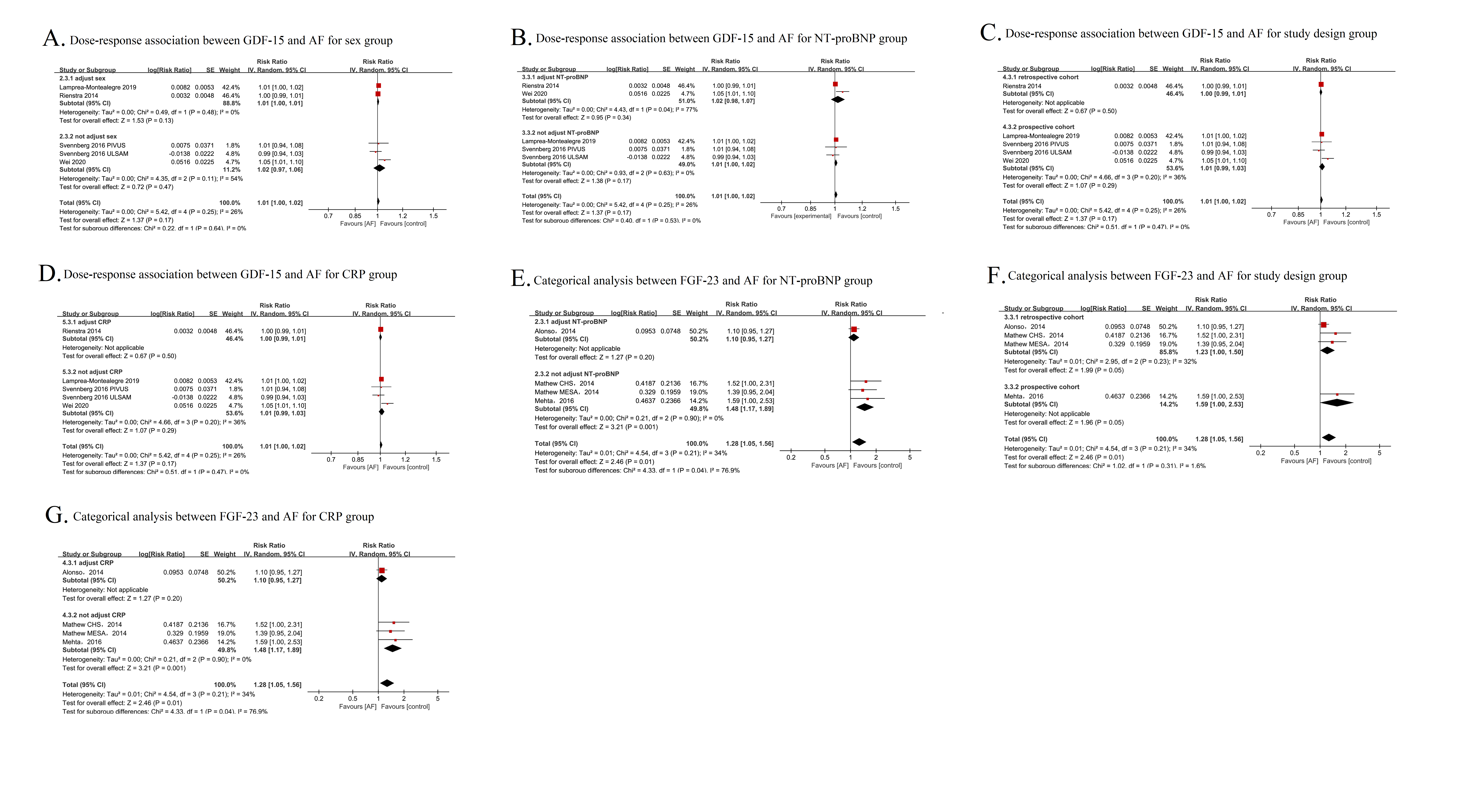 Section and Topic Item #Checklist item Location where item is reported TITLE TITLE TITLE Title 1Identify the report as a systematic review.1ABSTRACT ABSTRACT ABSTRACT Abstract 2See the PRISMA 2020 for Abstracts checklist.3INTRODUCTION INTRODUCTION INTRODUCTION Rationale 3Describe the rationale for the review in the context of existing knowledge.3Objectives 4Provide an explicit statement of the objective(s) or question(s) the review addresses.3METHODS METHODS METHODS Eligibility criteria 5Specify the inclusion and exclusion criteria for the review and how studies were grouped for the syntheses.4Information sources 6Specify all databases, registers, websites, organisations, reference lists and other sources searched or consulted to identify studies. Specify the date when each source was last searched or consulted.5Search strategy7Present the full search strategies for all databases, registers and websites, including any filters and limits used.5Selection process8Specify the methods used to decide whether a study met the inclusion criteria of the review, including how many reviewers screened each record and each report retrieved, whether they worked independently, and if applicable, details of automation tools used in the process.5-6Data collection process 9Specify the methods used to collect data from reports, including how many reviewers collected data from each report, whether they worked independently, any processes for obtaining or confirming data from study investigators, and if applicable, details of automation tools used in the process.6Data items 10aList and define all outcomes for which data were sought. Specify whether all results that were compatible with each outcome domain in each study were sought (e.g. for all measures, time points, analyses), and if not, the methods used to decide which results to collect.6Data items 10bList and define all other variables for which data were sought (e.g. participant and intervention characteristics, funding sources). Describe any assumptions made about any missing or unclear information.7Study risk of bias assessment11Specify the methods used to assess risk of bias in the included studies, including details of the tool(s) used, how many reviewers assessed each study and whether they worked independently, and if applicable, details of automation tools used in the process.6-7Effect measures 12Specify for each outcome the effect measure(s) (e.g. risk ratio, mean difference) used in the synthesis or presentation of results.6Synthesis methods13aDescribe the processes used to decide which studies were eligible for each synthesis (e.g. tabulating the study intervention characteristics and comparing against the planned groups for each synthesis (item #5)).6Synthesis methods13bDescribe any methods required to prepare the data for presentation or synthesis, such as handling of missing summary statistics, or data conversions.6Synthesis methods13cDescribe any methods used to tabulate or visually display results of individual studies and syntheses.6Synthesis methods13dDescribe any methods used to synthesize results and provide a rationale for the choice(s). If meta-analysis was performed, describe the model(s), method(s) to identify the presence and extent of statistical heterogeneity, and software package(s) used.6Synthesis methods13eDescribe any methods used to explore possible causes of heterogeneity among study results (e.g. subgroup analysis, meta-regression).6Synthesis methods13fDescribe any sensitivity analyses conducted to assess robustness of the synthesized results.6Reporting bias assessment14Describe any methods used to assess risk of bias due to missing results in a synthesis (arising from reporting biases).7Certainty assessment15Describe any methods used to assess certainty (or confidence) in the body of evidence for an outcome.7RESULTS RESULTS RESULTS Study selection 16aDescribe the results of the search and selection process, from the number of records identified in the search to the number of studies included in the review, ideally using a flow diagram.7Study selection 16bCite studies that might appear to meet the inclusion criteria, but which were excluded, and explain why they were excluded.7Study characteristics 17Cite each included study and present its characteristics.7-8Risk of bias in studies 18Present assessments of risk of bias for each included study.7-8Results of individual studies 19For all outcomes, present, for each study: (a) summary statistics for each group (where appropriate) and (b) an effect estimate and its precision (e.g. confidence/credible interval), ideally using structured tables or plots.8-9Results of syntheses20aFor each synthesis, briefly summarise the characteristics and risk of bias among contributing studies.8-9Results of syntheses20bPresent results of all statistical syntheses conducted. If meta-analysis was done, present for each the summary estimate and its precision (e.g. confidence/credible interval) and measures of statistical heterogeneity. If comparing groups, describe the direction of the effect.8-9Results of syntheses20cPresent results of all investigations of possible causes of heterogeneity among study results.8-9Results of syntheses20dPresent results of all sensitivity analyses conducted to assess the robustness of the synthesized results.8-9Reporting biases21Present assessments of risk of bias due to missing results (arising from reporting biases) for each synthesis assessed.8-9Certainty of evidence 22Present assessments of certainty (or confidence) in the body of evidence for each outcome assessed.8-9DISCUSSION DISCUSSION DISCUSSION Discussion 23aProvide a general interpretation of the results in the context of other evidence.9Discussion 23bDiscuss any limitations of the evidence included in the review.9-11Discussion 23cDiscuss any limitations of the review processes used.12Discussion 23dDiscuss implications of the results for practice, policy, and future research.12-13OTHER INFORMATIONOTHER INFORMATIONOTHER INFORMATIONRegistration and protocol24aProvide registration information for the review, including register name and registration number, or state that the review was not registered.13-14Registration and protocol24bIndicate where the review protocol can be accessed, or state that a protocol was not prepared.13-14Registration and protocol24cDescribe and explain any amendments to information provided at registration or in the protocol.13-14Support25Describe sources of financial or non-financial support for the review, and the role of the funders or sponsors in the review.14Competing interests26Declare any competing interests of review authors.14Availability of data, code and other materials27Report which of the following are publicly available and where they can be found: template data collection forms; data extracted from included studies; data used for all analyses; analytic code; any other materials used in the review.14PubMedPubMedGDF-15GDF-15#1growth differentiation factor 15 [MeSH Terms]#2atrial fibrillation [MeSH Terms]#3(Macrophage inhibitory cytokine 1) OR (Prostate differentiation factor) OR (GDF-15)#4(Atrial Fibrillations) OR (Auricular Fibrillation) OR (Auricular Fibrillations) OR (Persistent Atrial Fibrillation) OR (Familial Atrial Fibrillation) OR (Paroxysmal Atrial Fibrillation)#5#2 OR #4#6#1 OR #3#7#5 AND #6FGF-23FGF-23#1atrial fibrillation [MeSH Terms]#2(Atrial Fibrillations) OR (Auricular Fibrillation) OR (Auricular Fibrillations) OR (Persistent Atrial Fibrillation) OR (Familial Atrial Fibrillation) OR (Paroxysmal Atrial Fibrillation)#3fibroblast growth factor-23#4(Fgf23 protein) OR (fibroblast growth factor 23) OR (FGF-23 protein) OR (phosphatonin) OR (tumor-derived hypophophatemia inducing factor)#5#3 OR #4#6#1 OR #2#7#5 AND #6EmbaseEmbaseGDF-15GDF-15#1(Atrial Fibrillations) OR (Auricular Fibrillation) OR (Auricular Fibrillations) OR (Persistent Atrial Fibrillation) OR (Familial Atrial Fibrillation) OR (Paroxysmal Atrial Fibrillation)#2(Macrophage inhibitory cytokine 1) OR (Prostate differentiation factor) OR (GDF-15)#3atrial fibrillation#4growth differentiation factor 15#5#2 OR #4#6#1 OR #3#7#5 AND #6FGF-23FGF-23#1atrial fibrillation#2(Atrial Fibrillations) OR (Auricular Fibrillation) OR (Auricular Fibrillations) OR (Persistent Atrial Fibrillation) OR (Familial Atrial Fibrillation) OR (Paroxysmal Atrial Fibrillation)#3fibroblast growth factor-23#4(Fgf23 protein) OR (fibroblast growth factor 23) OR (FGF-23 protein) OR (phosphatonin) OR (tumor-derived hypophophatemia inducing factor)#5#3 OR #4#6#1 OR #2#7#5 AND #6CochraneCochraneGDF-15GDF-15#1growth differentiation factor 15 [MeSH Terms]#2atrial fibrillation [MeSH Terms]#3GDF-15#4Macrophage inhibitory cytokine 1#5Prostate differentiation factor#6persistent atrial fibrillation#7paroxysmal atrial fibrillation#8familial atrial fibrillation#9atrial fibrillations#10auricular fibrillations#11auricular fibrillation#12#1 OR #3 OR #4 OR #5#13#2 OR #6 OR#7 OR #8 OR#9 OR #10 OR #11#14#12 AND #13FGF-23FGF-23#1persistent atrial fibrillation#2paroxysmal atrial fibrillation#3familial atrial fibrillation#4atrial fibrillations#5auricular fibrillations#6auricular fibrillation#7fibroblast growth factor-23#8Fgf23 protein#9fibroblast growth factor 23#10FGF-23 protein#11phosphatonin#12tumor-derived hypophophatemia inducing factor#13atrial fibrillation [MeSH Terms]#14fibroblast growth factor-23 [MeSH Terms]#15#13 OR #1 OR #2 OR #3 OR #4 OR #5 OR #6#16#14 OR #7 OR #8 OR #9 OR #10 OR #11 OR #12#17#15 AND #16Studies excludedReasons Doulamis, 20191Cross-sectionGalenko , 20192Cross-sectionHijazi,20173Cross-sectionIzumiya, 20144Cross-sectionMatusik, 20205Cross-sectionRivera-Caravaca, 20206Cross-sectionTancin Lambert, 20207Cross-sectionArbault-Biton, 2020 8Not appropriate classification: AF timeBansal, 2020 9Meta-analysisBerg, 2019 10Not the target outcome: major bleedingHongisto, 2019 11Not the target outcome: cardiogenic shockMontoro-Gafcia, 2012 12Not the target exposure: hypertrophic cardiomyopathyTan, 2021 13Not the target outcome: heart failureWallentin, 2014 14Not the target outcome: mortalityMiyamura, 2015 15Cross-sectionGeach, 2014 16ReviewBatra, 2016 17ReviewKetteler, 2014 18ReviewFord, 2016 19Animal experimentBegg, 2016 20Not appropriate classification: DCCVChuan, 2019 21Not interest dataSxcialla, 201522Not the target outcome: cardiovascular diseasePatel, 2020 23Not the target outcome: atherosclerosisPapadopoulos, 2016 24Not the target exposure: chronic renal failureDisthabanchong, 2018 25Not the target exposure: chronic kidney diseaseMent, 2016 26Meta analysisNowak, 2013 27Not the target exposure: hemodialysisDong, 2018 28Molecular experimentChan, 201829Not the target outcome: ventricular hypertrophyColoma, 201830Not the target outcome: cardiomyocyte injurySeiler, 2011 31Not interest dataAuthor(Publication Year)Newcastle-Ottawa ScaleNewcastle-Ottawa ScaleNewcastle-Ottawa ScaleNewcastle-Ottawa ScaleNewcastle-Ottawa ScaleNewcastle-Ottawa ScaleNewcastle-Ottawa ScaleNewcastle-Ottawa ScaleNewcastle-Ottawa ScaleNewcastle-Ottawa ScaleAuthor(Publication Year)SelectionSelectionSelectionComparabilityComparabilityComparabilityOutcomeOutcomeOutcomeTotalAuthor(Publication Year)abcdefghiTotalBening, 2019, 1111111018Santema, 2019, 1111111007Svennberg, 2016, 1110111118Smit,20111111111018Shao, 20141101111107Wei,20201111111119Rienstra,20141111111119Montealegre, 20191110111107Olivier Bouchot, 20151110111118Maan, 20161111111108Chen, 20201111001107Mizia-Stec, 20181111111108Alonso, 20141111111108Mathew, 20141111111119Mehta, 20161111111108